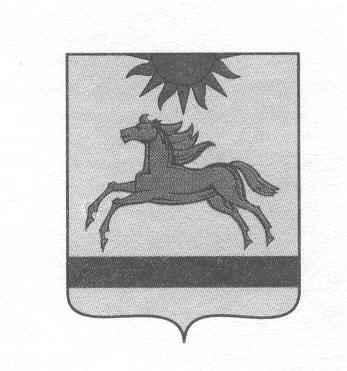  АДМИНИСТРАЦИЯ АРГАЯШСКОГО  МУНИЦИПАЛЬНОГО РАЙОНА ЧЕЛЯБИНСКОЙ ОБЛАСТИРАСПОРЯЖЕНИЕ"___"_____________20___ г. 							     	               №__________Об Общественном совете при Администрации Аргаяшского муниципального района по вопросам осуществления закупок для нужд Аргаяшского муниципального районаВ целях обеспечения реализации положений статьи 19 Федерального закона от 05.04.2013 № 44-ФЗ «О контрактной системе в сфере закупок товаров, работ и услуг для обеспечения государственных и муниципальных нужд», постановления Правительства Российской Федерации от 18.05.2015 № 476 «Об утверждении общих требований к порядку разработки и принятия правовых актов о нормировании в сфере закупок, содержанию указанных актов и обеспечению их исполнения», постановления администрации Аргаяшского  муниципального района от 01.06.2016 № 478  «О требованиях к порядку разработки и принятия правовых актов о нормировании в сфере закупок для обеспечения нужд Аргаяшского муниципального района», содержанию указанных актов и обеспечению их исполнения»:1. Создать Общественный совет при Администрации Аргаяшского муниципального района по вопросам осуществления закупок для нужд Аргаяшского муниципального района и утвердить его состав (приложение 1).2. Утвердить Положение об Общественном совете при Администрации Аргаяшского муниципального района по вопросам осуществления закупок для нужд Аргаяшского муниципального района (приложение 2).3. Организацию выполнения настоящего постановления возложить на заместителя Главы Администрации Аргаяшского муниципального района по вопросам экономического развития и инвестициям Ишимова И.В.Глава Аргаяшского                                                                    муниципального района                                                                        И.М. Валишин                                              Согласовано:Заместитель Главы района по  вопросамэкономического развития и инвестициям                                       И.В. Ишимов                                     Начальник правового отдела                                                          С.В. Косарев     Богданова Лариса Юрьевна8(35131)2-02-31приложение 1к постановлению Администрации Аргаяшского муниципального района от «___» ______________ 201__ года № ____СоставОбщественного совета  при Администрации Аргаяшского муниципального района по вопросам осуществления закупок для нужд Аргаяшского муниципального районаприложение2к постановлению Администрации Аргаяшского муниципального районаот «__» __________ 201__ года № ____ПОЛОЖЕНИЕоб Общественном совете при Администрации Аргаяшского муниципального района по вопросам осуществления закупок для нужд Аргаяшского муниципального районаI. Общие положения1. Общественный совет при Администрации Аргаяшского  муниципального района по вопросам осуществления закупок для нужд Аргаяшского муниципального района (далее – Общественный совет) является совещательным органом и создается в целях обеспечения общественного участия граждан, общественных объединений и иных организаций Аргаяшского муниципального района в подготовке и реализации при реализации политики муниципального образования в сфере закупок для муниципальных нужд, а также осуществления общественного контроля за соблюдением требований законодательства Российской Федерации о контрактной системе.2. Общественный совет в своей деятельности руководствуется Конституцией Российской Федерации, федеральными конституционными законами, федеральными законами, указами и распоряжениями Президента Российской Федерации, нормативными правовыми актами Челябинской области, муниципальными правовыми актами Аргаяшского муниципального района и настоящим Положением.3. Решения Общественного совета имеют рекомендательный характер.4 Члены Общественного совета осуществляют свою деятельность на общественных началах без выплаты вознаграждения.5. Формирование и деятельность Общественного совета основываются на принципах добровольности, самоуправления, гласности и законности.6. Общественный совет не обладает правами юридического лица и функционирует без государственной регистрации.II. Основные задачи Общественного совета5. Основными задачами Общественного совета являются:1) содействие организации взаимодействия Администрации Аргаяшского муниципального района (далее – Администрация) с гражданами, общественными объединениями и иными организациями Аргаяшского муниципального района;2) анализ общественного мнения по важнейшим вопросам в сфере закупок и выработка рекомендаций Администрации;3) обеспечение информационной открытости и улучшения информированности работы Администрации;4) активизация участия граждан, общественных объединений и иных организаций в обсуждении основных проблем законодательства в сфере закупок, внесение предложений и рекомендаций по их решению;5) иные задачи, учитывающие особенности деятельности Администрации.III. Порядок формирования Общественного совета6. Положение об Общественном совете, его персональный состав утверждается постановлением Администрации.7. Общественный совет состоит из не менее пяти членов.8. Членами общественного совета могут быть граждане Российской Федерации, достигшие восемнадцатилетнего возраста, проживающие на территории Челябинской области.9. Членами общественного совета не могут быть:1) лица, замещающие государственные должности Российской Федерации, государственные должности Челябинской области, за исключением депутатов Законодательного Собрания Челябинской области;2) должности государственной гражданской службы (государственной службы иного вида);3) должности муниципальной службы, а также муниципальные должности, за исключением депутатов представительных органов муниципальных образований Аргаяшского муниципального района;4) лица, которые в соответствии с Законом Челябинской области от 25.10.2005 № 412-ЗО «Об Общественной палате Челябинской области» не могут быть членами Общественной палаты Челябинской области.10. Срок полномочий Общественного совета – 3 года.11. Полномочия члена Общественного совета прекращаются в случае:1) истечения срока его полномочий;2) подачи им заявления о выходе из состава Общественного совета;3) неспособности по состоянию здоровья участвовать в работе Общественного совета;4) вступления в законную силу вынесенного в отношении его обвинительного приговора суда;5) признания его недееспособным, безвестно отсутствующим или умершим на основании решения суда, вступившего в законную силу;6) прекращения гражданства Российской Федерации;7) выезда за пределы Челябинской области на постоянное место жительства;8) назначения на должности указанные в пункте 9 настоящего Положения.12. Член Общественного совета может быть исключен из состава Общественного совета по решению Общественного совета в случаях, если он не участвовал в работе Общественного совета более 12 месяцев непрерывно.13. За три месяца до истечения срока полномочий членов Общественного совета Администрация организует процедуру формирования нового персонального состава Общественного совета.14. Председатель Общественного совета:1) организует работу Общественного совета и председательствует на его заседаниях;2) подписывает протоколы заседаний Общественного совета, утверждает повестки заседаний Общественного совета, план работы Общественного совета, другие документы Общественного совета;3) обеспечивает организацию взаимодействия Общественного совета с Администрацией гражданами, общественными объединениями и иными организациями.15. Заместитель председателя Общественного совета исполняет обязанности председателя Общественного совета в его отсутствие. 16. Члены Общественного совета:1) участвуют в мероприятиях, проводимых Общественным советом, а также в подготовке материалов по рассматриваемым вопросам;2) вносят предложения по формированию повестки дня заседаний Общественного совета;3) возглавляют комиссии и рабочие группы, формируемые Общественным советом;4) предлагают кандидатуры экспертов для участия в заседаниях Общественного совета;5) высказывают свое мнение по существу обсуждаемых вопросов, замечания и предложения по проектам принимаемых решений и протоколу заседания Общественного совета;6) обладают равными правами при обсуждении вопросов и голосовании.17. Секретарь Общественного совета:1) согласовывает с Главой Аргаяшского муниципального района и председателем Общественного совета проекты планов его работы, повестку дня заседаний Общественного совета и список лиц, приглашенных на его заседание;2) извещает членов Общественного совета и приглашенных о времени и месте проведения заседания Общественного совета, обеспечивает направление материалов к заседанию Общественного совета членам Общественного совета;3) организует подготовку материалов к заседаниям, а также проектов решений Общественного совета;4) ведет протокол заседания Общественного совета;5) осуществляет рассылку протоколов заседаний Общественного совета;6) организует и осуществляет контроль за исполнением решений Общественного совета;7) обеспечивает членов Общественного совета необходимыми материалами;8) обеспечивает направление информации о деятельности Общественного совета в Администрацию для последующего размещения на официальном сайте Администрации в информационно-телекоммуникационной сети «Интернет»;9) ведет делопроизводство Общественного совета.IV. Порядок работы Общественного совета18. Основной формой работы Общественного совета являются заседания.19. Заседания Общественного совета проводятся в соответствии с планом работы на очередной год, утвержденным председателем Общественного совета и согласованным с Главой Аргаяшского муниципального района. Правом созыва внеочередного заседания Общественного совета обладают председатель Общественного совета, не менее половины членов Общественного совета, Глава Аргаяшского муниципального района.20. На первом организационном заседании Общественный совет путем открытого голосования избирает из своего состава председателя Общественного совета, заместителя председателя Общественного совета и секретаря Общественного совета, утверждает план работы на текущий год.21. Заседание Общественного совета является правомочным при участии в нем более половины членов Общественного совета.22. Все члены Общественного совета имеют равное право голоса на заседании Общественного совета.23. Члены Общественного совета обязаны лично участвовать в заседаниях Общественного совета. Они не вправе делегировать свои полномочия другим лицам, а также передавать право голоса другим членам Общественного совета.24. Члены Общественного совета с их согласия могут привлекаться Администрацией к участию в работе комиссий при Администрации.25. Решение Общественного совета считается принятым, если за его принятие проголосовало большинство из присутствующих членов Общественного совета. В случае равенства голосов решающим является голос председательствующего на заседании Общественного совета. Члены Общественного совета, несогласные с решением Общественного совета, вправе изложить свое особое мнение, которое в обязательном порядке вносится в протокол заседания.26. Не позднее, чем за три рабочих дня до даты заседания Общественного совета секретарь Общественного совета информирует членов Общественного совета о дате, времени и месте проведения заседания Общественного совета и направляет повестку, утвержденную председателем Общественного совета, а также документы и материалы к ней.27. Решения Общественного совета оформляются протоколами заседания Общественного совета. Решения Общественного совета могут приниматься в форме заключений, предложений и обращений и носят рекомендательный характер. Решения Общественного совета по вопросам организации ее работы принимаются в форме распоряжений.28. Протокол заседания Общественного совета подготавливается секретарем Общественного совета в течение трех дней после даты заседания Общественного совета, подписывается председателем, секретарем в течение семи дней после даты проведения заседания Общественного совета и в течение трех рабочих дней после подписания протокол направляется в Администрацию для последующего размещения на официальном сайте Управления в информационно-телекоммуникационной сети «Интернет».29. Контроль исполнения решений Общественного совета, а также хранение протоколов заседаний Общественного совета и материалов, подготовленных к заседаниям Общественного совета, осуществляет секретарь Общественного совета.30. Заседания Общественного совета являются открытыми для представителей средств массовой информации с учетом требований законодательства Российской Федерации о защите государственной и иной охраняемой законом тайны, а также соблюдения прав граждан и юридических лиц.31. Организационно-техническое обеспечение деятельности Общественного совета осуществляет Администрация.Кондратьева С.П.-Председатель Совета ветеранов Аргаяшского муниципального района, председатель совета.Бачурин Ю.А.-Индивидуальный предприниматель, заместитель председателя совета.Афанасьева Л.А.-Экономист отдела ЖКХ, секретарь советаАбдуллин Н.Х.-Индивидуальный предприниматель, член совета.Хамидуллин Н.Н-Председатель  Общества инвалидов Аргаяшского муниципального района, член совета.